                                                                       Р Е Ш Е Н И Е  от 22.03.2019г.                                       с. Калинино                          № 6Об утверждении исполнения отчета по Программе социально-экономического развития  муниципального образования Калининский сельсоветУсть-Абаканского района Республики Хакасияза  2018 год                 Руководствуясь ст. 241, п.5 264 Бюджетного кодекса Российской Федерации (в редакции Федерального Закона от 24.07.2008г. № 161-ФЗ), п.5 ст.59 Устава муниципального образования Калининский сельсовет Усть-Абаканского района Республики Хакасия, Совет депутатов Калининского сельсовета,Р Е Ш И Л: 1.Утвердить отчет об исполнении Программы социально-экономического развития муниципального образования Калининский сельсовет Усть-Абаканского района Республики Хакасия за 2018 год (приложение 1).	2.Решение  подлежит опубликованию (обнародованию) в газете «Усть-Абаканские известия и на сайте поселения.Глава Калининского сельсовета                                                            И.А.СажинПриложение 1Отчето реализации мероприятий Комплексной программы социально-экономического развития муниципального образования  Калининский сельсовет Усть-Абаканского района Республики Хакасия за  2018 год программа  «Социально-экономическое развитие муниципального образования Калининский сельсовет на период 2012-2018 годы»Разработчик: Администрация Калининского сельсовета; Консультативный совет по вопросам социально-экономического развития муниципального образования Калининский сельсовет                                                                                                                                                                                                                            (тыс. рублей)   Глава Калининского сельсовета                                                                                                                        И.А.Сажин                                                                                                                                                                                           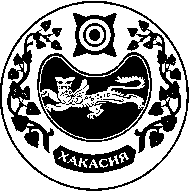 СОВЕТ ДЕПУТАТОВ КАЛИНИНСКОГО СЕЛЬСОВЕТА№ п/пНаименование    Программ, подпрограммКоличество мероприятийКоличество мероприятийПлан на  годПлан на  годПлан на  годПлан на  годКассовые расходы
с начала годаКассовые расходы
с начала годаКассовые расходы
с начала годаКассовые расходы
с начала годаВыполнено
с начала  года %    (гр. 12/ гр.8*100)Информация о выполненных мероприятиях№ п/пНаименование    Программ, подпрограммпланфактРеспубли-канский бюджет Районный бюджетБюджет поселенияВсегоРеспубли-канский бюджет Районный бюджетБюджет поселенияВсегоВыполнено
с начала  года %    (гр. 12/ гр.8*100)Информация о выполненных мероприятиях12345678910111213141.Муниципальная программа «Обеспечение общественного порядка и противодействие преступности в Калининском сельсовете  (2016-2020 годы)», в том числе:3147,0047,0018,218,238,7%1.1Подпрограмма «Профилактика правонарушений, обеспечение безопасности и общественного порядка»1011,511,50,000,001.2Подпрограмма «Профилактика безнадзорности и правонарушений несовершеннолетних»1125,525,518,218,271,4%Трудоустрой-ство подростков в свободное от учебы время1.3Подпрограмма «Противодействие незаконному обороту наркотиков, снижение масштабов наркотизации   населения в Калининском сельсовете"1010,010,00,000,002.Муниципальная программа "Защита населения и территории Калининского сельсовета от чрезвычайных ситуаций, обеспечение пожарной безопасности и безопасности людей на водных объектах (2016-2020 годы)"4459,310022,0186,710268,058,710022,0121,310202,099,3%Приобретение дизтоплива для опашки территории, оплата по договору матросам-спасателям, работающим на «Калининском карьере», содержание спасательного поста3.Муниципальная программа "Дорожное хозяйство (2016-2020 годы)"4446040,03229,049269,025363,12347,627710,756,2%Приобретение дорожных знаков, труб металлических (для их установки), ремонт асфальтобетонного покрытия и содержание дорог поселения4.Муниципальная программа «Развитие субъектов малого и среднего предпринимательства в Калининском сельсовете на (2016-2020 годы)»1013,513,50,00,05.Муниципальная программа «Устойчивое развитие территории Калининского сельсовета  (2016-2020 годы)», в том числе:542550,82550,82296,32296,390%5.1Подпрограмма «Комплексное освоение и развитие Калининской территории (2016-2020 годы)»1010,010,00,00,05.2Подпрограмма "Энергосбережение и повышение энергетической эффективности в Калининском сельсовете  (2016 - 2020 годы)"1185,085,05,25,26,1%Приобретение светодиодных светильников, ламп ДНаТ-150,выключателей автоматических5.3Подпрограмма "Благоустройство территории Калининского сельсовета  (2016 - 2020 годы)"332455,82455,82291,12291,193,3%Оплата на содержание и ремонт уличного освещения, вывоз мусора с кладбищ, отлов собак, приобретение дизтоплива на уборку свалок6.Муниципальная программа «Повышение квалификации специалистов и работников администрации Калининского сельсовета на 2016-2018 годы»1150,050,015,015,030%Курсы повышения квалификации специалистов и работников администрации7.Муниципальная программа "Культура Калининского сельсовета (2016-2020 годы)33497,5-ФБ49,2-РХБ7006,37553,0497,5-ФБ49,2-РХБ6711,27258,096,09%7.1Подпрограмма «Развитие культурного потенциала Калининского сельсовета»33497,5-ФБ49,2-РХБ7006,37553,0497,5-ФБ49,2-РХБ6711,27258,096,09%Осуществление финансового обеспечения деятельности казенного учреждения, ц/бухгалтерии, а также закупок товаров, работ, услуг для обеспечения муниципальных нужд. Проведение плановых мероприятий к праздникам8.Муниципальная программа "Развитие мер соцподдержки отдельных категорий граждан в Калининском сельсовете (2016-2020 годы)"3313,3648,5661,812,5644,0656,599,2%Выплата пенсии выборным должностным лицам, специа-листам, вышедшим на пенсию. Мат.помощь семьям, попавшим в трудную жизненную ситуацию, льгота за уголь9.Муниципальная программа  "Развитие физической культуры и спорта в Калининском сельсовете  (2016 - 2020 годы)"11165,0165,0159,4159,496,6%Заливка и очистка катка на хоккейном поле в зимний период, приобретение кубков, медалейИтого по программе252246161,8-РХБ497,5-ФБ10022,013896,870578,125471,0-РХБ497,5-ФБ10022,012325,548316,068,5%